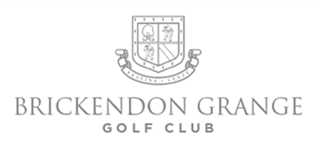 Pembridge Lane, Brickendon, near Hertford, SG13 8PDTel: 01992 511258  Email:play@bggc.org.uk  www.bggc.org.ukLADIES  OPENWEDNESDAY 5th SEPTEMBER 201818 HOLE STABLEFORD TEAM EVENTEnter in teams of 4 - Best 3 scores from 4 on each hole to countHandicap Certificates required on the dayEntry fee £39 per player(includes coffee/tea on arrival and two course carvery lunch)Changing is not requiredPrizes – 1st, 2nd, 3rd, 4th, Best Front and Best BackCoffee available from 7.45am							First Tee Off 8.45amEntries close 23rd June							No refunds after 1st AugustA draw will be made if over subscribed					but substitutes permitted____________________________________________________________________________________ENTRY FORM FOR BRICKENDON GRANGE GOLF CLUB LADIES OPENWEDNESDAY 5th SEPTEMBER 2018Lead Name	.......................................................................	Handicap  	...................................Address	.......................................................................	CDH No	...................................Email	           .......................................................................		Tel no       	...................................Club   		.......................................................................2nd Player	.......................................................................	Handicap	...................................Club		.......................................................................	CDH No	...................................3rd Player	.......................................................................	Handicap	...................................Club		.......................................................................	CDH No 	...................................4th Player	.......................................................................	Handicap	...................................Club		.......................................................................	CDH No	...................................Special dietary requirements	.....................................................................................................................Please return this form together with your remittance to the address aboveWe will only contact the Lead Name.  Please photocopy this sheet if further entries are requiredPlease send an SAE if you would like the start sheet sent by post